                         Gmina Chodów 1                                                         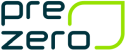 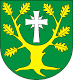 Bartoszewice, Bowyczyny, Chodów, Chrzanowo, Czerwonka, Domaników, Dzięgielewo, Elizanów, Gąsiory, Ignacewo, Karolkowo, Koserz, Koserz Nowy, Koserz Osada, Pniewo, Stanisławów, Szołajdki, Szołajdy, Tarnowo, Turzynów, Wewierz, WojciechowoPreZero Service Centrum podaje informację właścicielom nieruchomości zamieszkałych i niezamieszkałych dotyczącą harmonogramu wywozu odpadów komunalnych z terenu Gminy Chodów od 1 lipca 2020 r.Wykonawca zgromadzone odpady komunalne w dniu wywozu będzie odbierał sprzed posesji. W przypadku nieruchomości oddalonych od drogi gminnej, odpady będą odbierane z pobocza drogi publicznej. Pojemnik oraz worki należy ustawić w miejscu łatwo dostępnym dla pojazdu odbierającego nieczystości.Odpady będą odbierane w godzinach: 7:00 – 20:00, przy czym pojemnik należy wystawić w dniu wywozu o 7:00. PreZero Service Centrum, ul. Sosnowa 1, 62-600 Koło, tel. 63/261 96 87, e-mail: kolo@prezero.com, www.prezero.com                         Gmina Chodów 1                                                         Bartoszewice, Bowyczyny, Chodów, Chrzanowo, Czerwonka, Domaników, Dzięgielewo, Elizanów, Gąsiory, Ignacewo, Karolkowo, Koserz, Koserz Nowy, Koserz Osada, Pniewo, Stanisławów, Szołajdki, Szołajdy, Tarnowo, Turzynów, Wewierz, WojciechowoPreZero Service Centrum podaje informację właścicielom nieruchomości zamieszkałych i niezamieszkałych dotyczącą harmonogramu wywozu odpadów komunalnych z terenu Gminy Chodów od 1 lipca 2020 r.Wykonawca zgromadzone odpady komunalne w dniu wywozu będzie odbierał sprzed posesji. W przypadku nieruchomości oddalonych od drogi gminnej, odpady będą odbierane z pobocza drogi publicznej. Pojemnik oraz worki należy ustawić w miejscu łatwo dostępnym dla pojazdu odbierającego nieczystości.Odpady będą odbierane w godzinach: 7:00 – 20:00, przy czym pojemnik należy wystawić w dniu wywozu o 7:00.PreZero Service Centrum, ul. Sosnowa 1, 62-600 Koło, tel. 63/261 96 87, e-mail: kolo@prezero.com, www.prezero.com2020lipiecsierpieńwrzesieńpaździerniklistopad     grudzień Zmieszane odpady komunalne8,225,192,16,3014,281816worki żółte+ niebieskie-4-14-9worki zielone-18--17- worki brązowe10,247,214,182,16,3027       24*( wigilia)2020lipiecsierpieńwrzesieńpaździerniklistopad     grudzień Zmieszane odpady komunalne8,225,192,16,3014,281816worki żółte+ niebieskie-4-14-9worki zielone-18--17- worki brązowe10,247,214,182,16,3027       24*(wigilia)